Управление вневедомственной охраны по Омской области приглашает к трудоустройству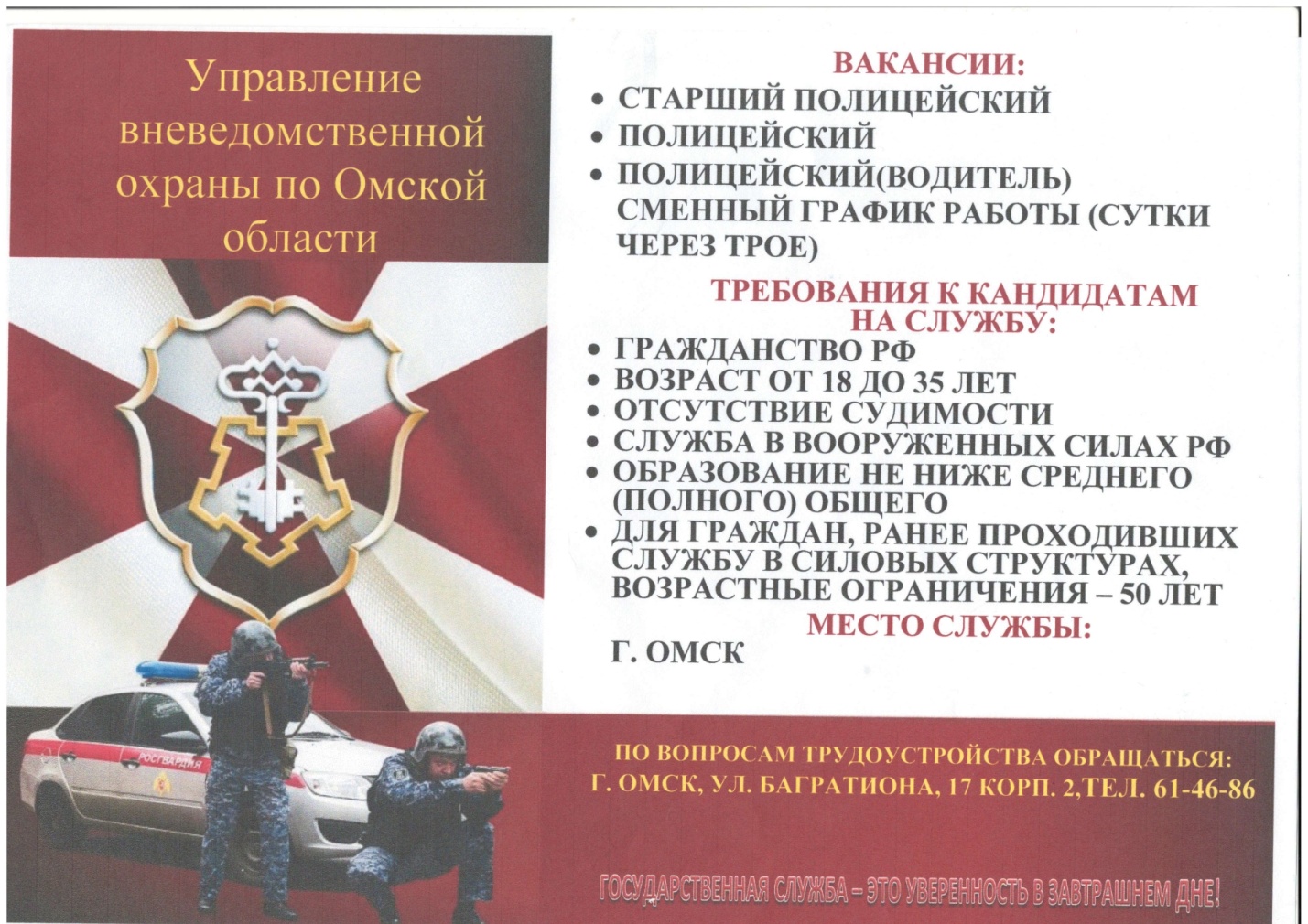 